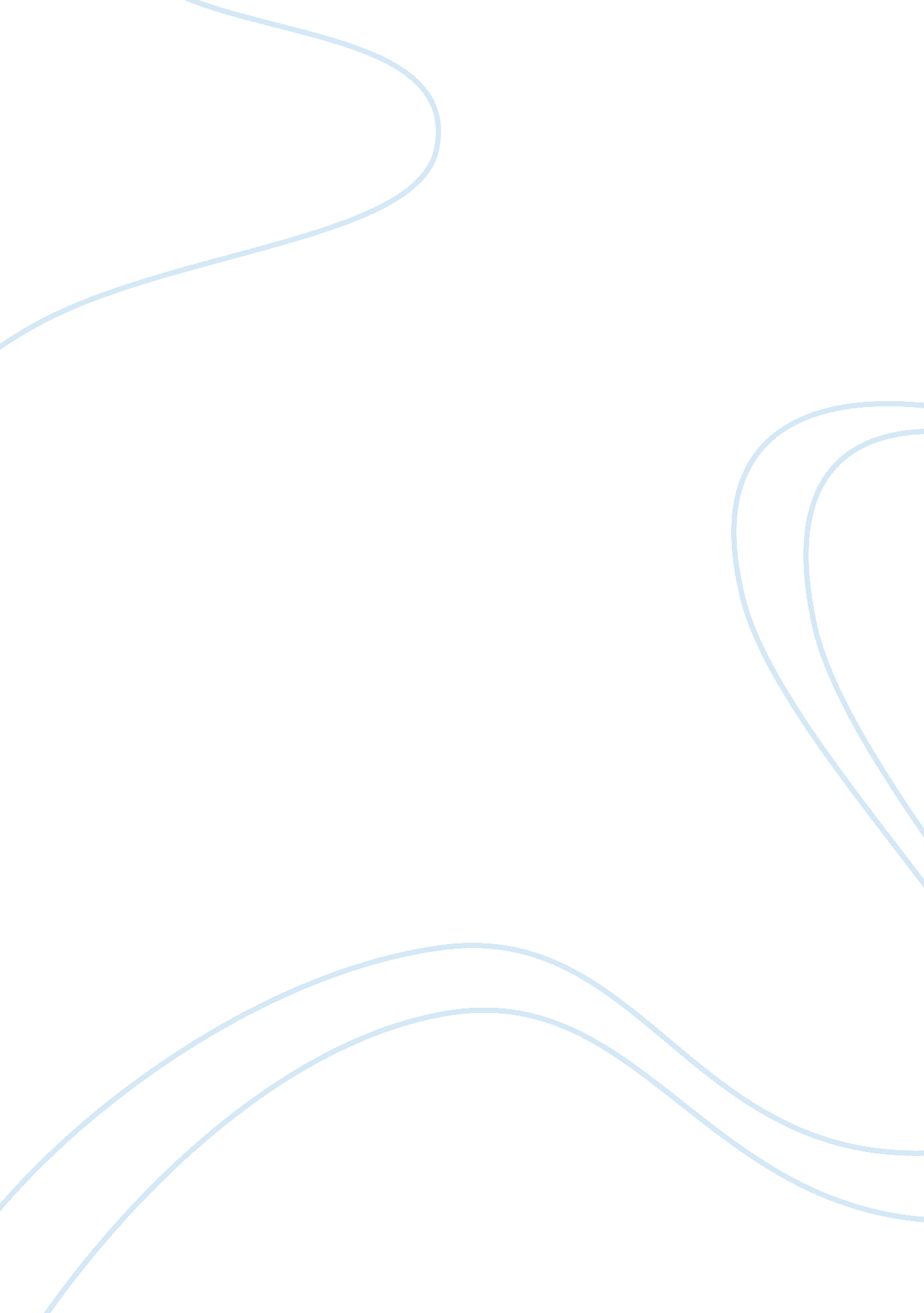 Indian cuisine essay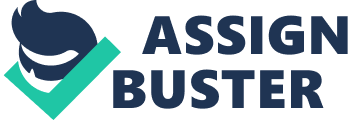 The coastal districts of Dashing Kananga and UDP have slightly varying cuisines, which make extensive use of coconut in curries and frequently include seafood. Kraal Kraal cuisine blends indigenous dishes with foreign ones adapted to local tastes. Coconuts grow in abundance in Kraal, so grated coconut and coconut milk are commonly used for thickening and flavoring. Kraal’s long coastline and numerous rivers have led to a strong fishing industry in the region, making seafood a common part of the meal. Rice is grown in abundance; along with tapioca. It is the main starch ingredient used in Kraal’s food. Having been a major production area of spices for thousands of years, the region makes frequent use of black pepper, cardamom, clove, ginger, and cinnamon. Most of Kraal’s Hindus, except its Brahmins community, eat fish, chicken, beef, pork, egg and mutton foods. In most Kraal households, a typical meal consists of rice, fish, and vegetables. Kraal also has a variety of breakfast dishes like idly, doss, Pam, diplomas, putt, and patria. Tallahassee brain is the only brain variant of (Malabar origin) Kraal. The dish has considerable difference hen compared to the other brain variants. Leaseholder The culinary influence of Kraal is quite evident in the cuisines of Leaseholder, since the island lies in close proximity to Kraal. Coconut and sea fish serve as the foundations of most of the meals. The people of Leaseholder drink large amounts of coconut water, which is the most abundant aerated drink on the island. Madhya Pradesh The cuisine in Madhya Pradesh varies regionally. Wheat and meat are co North and West of the state, while the wetter South and East are dominant and fish. Milk is a common ingredient in Golliwog and Indore. The street of Indore is renowned, with shops that have been active for generations. Be known for meat and fish dishes such as organ Josh, korma, Kemp, brain, kebabs. There is street named “ Chaotic Gall” in old Opal where one can traditional Muslim non-Vega fare like Pay Soup, Bun Kebab, Nail-Maharani as the specialties. Deal ball is a common meal in the region and can be easily Indore and other nearby regions, consisting of a steamed and grilled whew dunked in rich ghee which is eaten with deal and lidos. The culinary SP the Malta and specially Indore region of central Madhya Pradesh is pooh ice); usually eaten at breakfast with Jailed. Beverages in the region include beer, and rum and sugarcane Juice. A local liquor is distilled from the FL mamma tree and date palm toddy is also popular. In tribal regions, a pull the sap of the sulfa tree, which may be alcoholic if it has gone through freer Maharajah’s Maharani’s cuisine is an extensive balance of many different tastes. It range of dishes from mild to very spicy tastes. Abaci, wheat, rice, Coward, Vega lentils, and fruit form important components of the Maharani’s diet. P dishes include furan poll, suicide modal, Batista wad, miasmal baht and Shrinking, a sweet dish made of strained yogurt, is a main dessert of Ma cuisine. The cuisine of Maharajah’s can be divided into two major section coastal and the interior. The Oaken, on the coast of the Arabian Sea has of cuisine, a homogeneous combination of Mailman, Good Sarasota Brahms Goanna cuisines. In the interior of Maharajah’s, the Vidalia and Marathon have their own distinct cuisines. The cuisine of Vidalia uses ground nut seeds, Jaggier, wheat, Coward, and Baja extensively. A typical meal consists “ poll” root or ‘” Baker” both along with “ Varian” or “ matte”-? lentils and s vegetables. Cooking is common with different types of oil. People love spicy food from Baddish is well known all over Maharajah’s. Like other coastal there is an enormous variety of vegetables eaten, fish and coconuts are co Peanuts and cashews are often served with vegetables. Grated coconuts a flavor many types of dishes, but coconut oil is not widely used; peanut ii preferred. Oakum, most commonly served chilled, in an appetites-digestive kid, is prevalent. During summer, Maraschinos consume panda, a dry from raw mango. Maniple Maniple cuisine typically features spicy foods that use chili pepper rather arm miasmal. The staple diet consists of rice, leafy vegetables, and fish. Years ago most of the Valley people did not eat meat except fish because Hinduism. But in the pre-Hinduism era, the valley people and the hill pee similar food habits. Meats like chicken and pork are popular in both valve Other special delicacies include snails, crabs, eels etc. A large variety of eve are eaten as well as leaves and herbs. Bamboo shoot is eaten both fresh and fermented. Fermented dry fish, locally known as ‘ ingrain’ is very popular and is used almost every dish prepared. Fermented soybean is also popular. Another popular sis is ‘ Isakson’ which is a soup of potatoes, tomatoes, dried fish and other vegetables, prepared without spices. The hill people eat beef and the Muslim Pang eat mutton. Fruits, especially citrus fruits are also very popular. Maniples typically raise vegetables in kitchen greensand rear fish in small ponds around their home The Marko is a very popular chili in the area, also known by names such as nag colonial or “ ghost chili” (in US media). Emphysema Mechanical cuisine is unique and different from other northeastern Indian states. Spiced meat is common, from goats, pigs, fowl, ducks, and cows. In the Khaki and Saint Hills districts, common foods include Jaded, ski CPU, tune-rumbas, and pickled bamboo shoots. Other common foods in Emphysema include minimal songs (steamed sticky rice), gaskin gate, and mom dumplings. Like other tribes in the northeast, the Cargos ferment rice beer, which they consume in religious rites and secular celebrations. Mozart The cuisine of Mozart differs from that of most of India, though it shares characteristics to other regions of North East India and North India. Rice is the star food of Mozart while Miss love to add non-vegetarian ingredient in every dish. Fish, chicken, pork and duck are popular meat among Miss. Dishes are served on fresh banana leaves. Most of the dishes are cooked in mustard oil. Meals tend to b less spicy than in most of India. A popular dish is bat, made from boiling spinach w pork and bamboo shoots and served with rice. Chair is another common dish, made of rice and cooked with pork or chicken. England The cuisine of England reflects that of the Nag people. It is known for exotic pork meats cooked with simple and flavors ingredients, like the extremely hot but colonial pepper, fermented bamboo shoots and Soya beans. The Nag use oil sparingly, preferring to ferment, dry, and smoke their meats and fish. Traditional homes in England have external kitchens that serve as smokehouses. Dish The cuisine of Dish relies heavily on local ingredients. Flavors are usually subtle and delicately spiced, unlike the spicy curries typically associated with Indian Isis Fish and other seafood, such as crab and shrimp, are very popular, and chicken an mutton are also consumed. Paunch Bhutan, a mix of cumin, mustard, fennel, fenugreek and kiloton (Angelina) is widely used for flavoring vegetables and deals, hill grammar miasmal and turmeric are commonly used for meat-based curries. Paschal, a dish made of rice, water, and yogurt, that is fermented overnight, is very popular in summer in rural areas. Arias are very fond of sweets, so dessert follow most meals. Few popular Aria cuisines, Anna, Kina, Dallas, Chat (Tomato & Ooh), Dali (Different types of lentils, I. E. Hard (Red Gram) known as O’Hara in Hindi, Mug (Among), Goliath (Horseman) etc. And many more varieties both in Vega. (Maharanis) & Non-Vega. (Mishap). Butchery/Benedictory The union territory of Butchery was a French colony for around 200 years, making French cuisine a strong influence on the area. Tamil cuisine is followed by majority the people as it’s major population being Tamil. The influence of the neighboring areas such as Andorra Pradesh, and Kraal is also visible on the territory’s cuisine. Some favorite dishes include coconut curry, donation potato, Soya doss, padlocking, curried vegetables, stuffed cabbage, and baked beans. Punjab The cuisine of Punjab is known for its diverse range of dishes. Punjabi cuisine is not different from other cuisines in the sense that most of the cuisine is inspired by the Central Asian and Magical cuisines since it was the entering spot for the Muslim invaders. Home-cooked and restaurant Punjabi cuisine can vary significantly. Restaurant-style Punjabi cooking uses large amounts of ghee, butter and cream, while home-cooked equivalents center around whole wheat, rice, and other ingredients flavored with miasmal. Regional differences also exist in Punjabi cuisine. For example, people of Amorists prefer stuffed paragraph and dairy products. Mamba Punjabi of Amorists created the well known lentil and bean sprout curry which swept the nation with its zesty flavor and texture. Certain dishes are exclusive to Punjab, such as make did root and Carson dad saga. The main miasmal in a Punjabi dish consists of onion, garlic and ginger. Much of this food was made to meet the demands of traditional Punjabi lifestyle, with high calorie counts to support rural workers. Donation food is a Punjabi specialist, especially with non-vegetarian dishes. Many of the most popular elements of Anglo-Indian cuisine, such as donation foods, nana, pastors and vegetable dishes with pander, are derived from Punjabi styles. Restaurants Cooking in Restaurants, an arid region, has been strongly shaped by the availability of ingredients. Because water is at a premium, food is generally cooked in milk or ghee, making it quite rich. Gram flour is a mainstay of Miramar food mainly due to the scarcity of vegetables in the area. Historically, food that could last for several days and be eaten without heating was preferred. Major dishes of a Registrant meal may include deal-bait, tarring, rabid, Shaver, bail-agate, pantaloon, caviar, lapis, kid and bond. Typical snacks include bikinied Baja, mirth bad, Papacy Karachi, and Deal Karachi. Deal-bait is the most popular dish prepared in the state. It is usually supplemented with chorea, a mixture of finely grinded baked rot’s, sugar and ghee. Skim In Skim, various ethnic groups such as the Naples, Bhutan, and Alpacas have their own distinct cuisines. Naples cuisine is very popular in this area. Rice is the staple food of the area, and meat and dairy products are also widely consumed. For centuries, traditional fermented foods and beverages have constituted about 20 per cent of the local diet. Depending on latitudinal variation, finger millet, wheat, buckwheat, barley, vegetable, potato, and soybeans are grown. Doing, Deal baht, Gunk, Mom, gay thus, inning, aphasia and sell root are some of the local dishes. Alcoholic drinks are consumed by both men and women. Beef is eaten by the Bhutan. Kinds Shindig cuisine refers to the native cuisine of the Shindig people from the Kinds region, now in Pakistan. While Kinds is not geographically a part of modern India, its food is there, where a sizeable number of Shindig people who are Hindu by religion migrated following the independence of Pakistan in 1947, especially in Shindig enclaves such as Lasagnas and Gandhi. A typical meal in most Shindig households consists of heat-based flattered (polka) and rice accompanied by two dishes, one with grab. Y and one dry. Lotus stem (called as kamala karri) is also used in shindig dishes. Cooking vegetables by deep frying is a common practice followed. Shindig cuisine is mostly influenced by Punjab and Gujarat state. Some common ingredients used are mango powder, tamarind, oakum flowers and dried pomegranate seeds. Tamil Undue Tamil Undue is noted for its deep belief that serving food to others is a service to humanity, as is common in many regions of India. The region has a rich cuisine involving both traditional non-vegetarian and vegetarian dishes. Tamil food is characterized by its use of rice, legumes, and lentils, along with distinct aromas and flavors achieved by the blending of spices such as curry leaves, tamarind, coriander, ginger, garlic, chili pepper, cinnamon, clove, cardamom, cumin, nutmeg, coconut and rose water. The traditional way of eating a meal involves being seated on the floor, having the food served on a banana leaf, and using clean fingers of the right hand to transfer the food to the mouth. After the meal, the fingers are washed, and the nana leaf becomes food for cows. A meal (called Sapped) consists of rice with other typical Tamil dishes on a banana leaf. A typical Tamil would eat in banana leaf as it gives different flavor and taste to the food. But it can also be served on a stainless steel tray – plate with a selection of different dishes in small bowls. Tamil food is characterized by Tiffin, which is a light food taken for breakfast or dinner and meals which are usually taken during lunch. The word “ curry” is derived from the Tamil kart, meaning something similar to “ sauce”. The southern sessions such as Iteratively, Madeira, Grandkid, and Cheating are noted for their spicy non-vegetarian dishes. [94][95] Doss, idly and Panola are some of the popular dishes and are eaten with chutney and sambas. Fish and other sea foods are also very popular here being a coastal state. Talladega Cuisine of Talladega is a blend of Deluge cuisine along with Hydrazine cuisine (also known as Minimize cuisine). Hydrazine food is based heavily on non vegetarian ingredients and Deluge food is a mix of both vegetarian and non vegetarian ingredients. Deluge food is rich in spices and chilies are abundantly used. The food also generally tends to be more on the tangy side with tamarind and lime Juice both used liberally as souring agents. Rice is the staple food of Deluge people. Starch is consumed with a variety of curries and lentil soups or broths. Vegetarian and non- vegetarian foods are both popular. Hydrazine cuisine includes popular delicacies such as Brain, Hydrazine Halley, Baghdad banning and schema. Various pickles are part of local cuisine, popular among those are gonging (a pickle made from red sorrel leaves). Yogurt is a common addition to meals, as a way of tempering spiciness. Breakfast items like doss, Veda. Tripper The Tripper people are the original inhabitants of the state of Tripper in northeast India. Today, they comprise the communities of Tapir, Arrange, Jamaica, Initial, and Echoic among others. The Tripper are non-vegetarian, although they have a minority of Visitation vegetarians. The major ingredients of Tripper cuisine include pork, chicken, mutton, turtle, fish, shrimps, crabs, and frogs. Attar Pradesh Traditionally, Attar Pradesh cuisine consists of Await and Magical cuisine though a vast majority the state is vegetarian, preferring deal, root, Saab’s, and rice. Poor’s and cockroach are eaten on special occasions. Chat, Samos and Pokka, among the most popular snacks in India, originate from Attar Pradesh. Well known dishes include kebabs, dumb brain, and various mutton recipes. Sheer Korma, Shaver, Gulag Cajun, Cheer, Rasa Mali are some of the popular desserts in this region. A. Await cuisine is from the city of Locknut, which is the capital of the state of Attar Pradesh in Central-South Asia and Northern India, and the cooking patterns of the city are similar to those of Central Asia, the Middle East, and Northern India as well. The cuisine consists of both vegetarian and non-vegetarian dishes. Ahead has been greatly influenced by McHugh cooking techniques, and the cuisine of Locknut bears similarities to those of Persia, Kashmir, Punjab and Hydrated; and the city is known for Inhabit foods. The brackish and Arkansas of Ahead gave birth to the dumb style of cooking or the art of cooking over a slow fire, which has become synonymous with Locknut today. Their spread consisted of elaborate dishes like kebabs, kormas, brain, kali, maharani-gulches, izard, Sherman, roomful roots, and war paragraphs. The richness of Ahead cuisine lies not only in the variety of cuisine but also in the ingredients used like mutton, pander, and rich spices including cardamom and saffron. Magical cuisine is a style of cooking developed in the Indian subcontinent by the imperial kitchens of the McHugh Empire. It represents the cooking styles used in North India (especially Attar Pradesh. The cuisine is strongly influenced by the Persian cuisine of Iran, and has in turn strongly similarities to the regional cuisines of Kashmir and the Punjab region. The tastes of Magical cuisine vary from extremely mild to spicy, and is often associated with a distinctive aroma and the taste of ground and whole spices. A Magical course is an elaborate buffet of main course dishes with a variety of accompaniments. Outranked The food from Attractant is known to be healthy and wholesome to suit the high- energy necessities of the cold, mountainous region. It is a high protein diet that makes heavy use of pulses, soybeans and vegetables. Traditionally it is cooked over wood or charcoal fire mostly in iron utensils. While also making use of condiments such as Jeer, haled and aria common in other Indian cuisine, Outranked cuisine uses some exotic condiments like Jamb, timer, Ghanaian and Bingham. Similarly, although the people in Outranked also prepare the dishes common in other parts of northern India, several preparations are unique to Outranked tradition such as Russ, chiding, dub, shading, Chili, kappa, etc. Among dressed salads and sauces, cheerer aka rata, nimbi moil aka rata, dairy ski Katie and am aka fajita necessarily deserve a mention. The cuisine mainly consists of food from two different sub regions-? Graham and Kumara-? though their basic ingredients are the same. Both the Summation and Garlic styles make liberal use of ghee, lentils or pulses, vegetables and bath (rice). 